CARTA D'IDENTITA' ELETTRONICA – CIE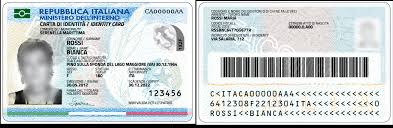 Il D.L. 78/2015 recante "Disposizioni urgenti in materia di enti territoriali", convertito dalla legge 6 agosto 2015, n. 125, ha introdotto la nuova Carta di Identità Elettronica (C.I.E.) con funzioni di identificazione del cittadino.La nuova CIE oltre ad essere strumento di identificazione del cittadino, è anche un documento di viaggio in tutti i paesi appartenenti all'Unione Europea e in quelli con cui lo Stato italiano ha firmato specifici accordi.Il processo di emissione della CIE è gestito direttamente dal Ministero dell'Interno.Il progetto della nuova C.I.E. è finalizzato ad incrementare i livelli di sicurezza dell'intero sistema di emissione attraverso la centralizzazione del processo di produzione, personalizzazione e stampa della CIE, a cura dell'IPZS (Istituto Poligrafico e Zecca dello Stato), nonché mediante l'adeguamento delle caratteristiche del supporto agli standard internazionali di sicurezza e a quelli anticlonazione ed anticontraffazione in materia di documenti elettronici.Dal 07 Agosto 2018sarà attiva la procedura di rilascio della Carta di Identità Elettronica per i cittadini residenti e dimoranti nel Comune di Ortueri in sostituzione di  quella cartacea.Si potrà inoltrare richiesta di rilascio solo al momento della scadenza o in caso di smarrimento, furto o deterioramento della propria Carta di identità.Le carte di identità possono essere rilasciate anche ai cittadini non residenti purché siano dimoranti nel nostro Comune, previo richiesta del nullaosta al Comune di residenza. In questi casi ai tempi previsti per la consegna si andranno ad aggiungere i giorni per la risposta al nullaosta.E’ realizzata in materiale plastico ed ha le dimensioni di una carta di credito; è dotata di sofisticati elementi di sicurezza e di un microchip che memorizza i dati del titolare.La foto in bianco e nero è stampata a laser per garantire una elevata resistenza alla contraffazione.
Contiene la firma e le impronte digitali degli indici sinistro e destro (solo a partire dal 12° anno di età del titolare del documento). Sul retro contiene anche il Codice Fiscale che viene riportato come codice a barre.Carta d'identità cartacea: vengono ancora rilasciate, portando tre fotografie e la carta scaduta, solo nei casi di reale e documentata urgenza, da dimostrare al momento della richiesta (es. viaggio imminente, partecipazione a concorsi o gare pubbliche, ricoveri ospedalieri) oppure nel caso in cui il cittadino sia iscritto all'Anagrafe degli Italiani Residenti all'Estero (AIRE).Il cittadino per ottenere il documento cartaceo deve presentare il modulo di richiesta in deroga,  predisposto dall’ufficio  e la documentazione necessaria , non prevista per gli iscritti all'AIRE o in caso di Codice Fiscale disallineato con Anagrafe Tributaria e Nazionale. La nuova Carta di identità elettronica si può richiedere solo alla scadenza della propria Carta d’identità cartacea (o in seguito a smarrimento, furto o deterioramento) o in occasione del primo rilascio. Le carte d’identità in formato cartaceo rilasciate in precedenza mantengono la loro validità fino alla scadenza e non è possibile sostituirle con il nuovo documento elettronico.
La carta d’identità è un documento di riconoscimento che ha come fine l’identificazione del titolare. Pertanto i cambi di residenza non incidono sulla validità del documento e non consentono il rilascio di una nuova carta d’identità (circolare M.I.A.C.E.L. n. 24 del 31/12/1992).  Modalita’ e tempi di rilascioPer richiedere il documento il cittadino deve recarsi o prendere un appuntamento presso lo sportello dell’ufficio anagrafe del comune di Ortueri telefonando ai n. 0784 66223 - 0784 66319 o inviando una mail agli indirizzi: protocollo@comune.ortueri.nu.it -protocollo@pec.comune.ortueri.nu.it. E’ possibile inoltre prenotare un appuntamento con il servizio on line sul sistema Agenda CIE.L'operazione allo sportello richiede mediamente 20 minuti. La Carta di identità elettronica sarà consegnata dal Poligrafico dello Stato all'indirizzo indicato dal cittadino all’atto della richiesta fatta in comune nell'arco di 6 giorni lavorativi, con lettera raccomandata. Se il cittadino non è presente al momento della consegna si troverà l'avviso della raccomandata in buchetta e potrà andare alle Poste a ritirare la sua Carta. Al momento del rilascio della carta di identità elettronica verrà fornito un Pin (la prima parte direttamente allo sportello, la seconda a casa in busta chiusa, insieme alla carta) utile per ottenere le credenziali Spid on line all'indirizzo www.spid.gov.it. Con le credenziali Spid sarà possibile accedere anche a tutti i servizi on line del Comune di Ortueri, nonché al proprio Fascicolo Sanitario Elettronico.Validita’ CIELa validità della Carta di identità varia a seconda all’età del titolare e secondo il seguente prospetto: La scadenza è fissata nel mese e nel giorno del proprio compleanno.PER RICHIEDERLA  il cittadino maggiorenne deve recarsi personalmente in Comune munito di:- carta d’identità scaduta (o in scadenza entro i successivi 6 mesi) oppure deteriorata. In caso di furto o smarrimento è necessario presentare la denuncia sporta all’autorità di Pubblica sicurezza (Questura o Carabinieri), la denuncia è necessaria anche in caso di deterioramento del documento, quando non sia possibile restituire il documento deteriorato. -  nr. 1 fototessera recente (non deve essere stata scattata più di sei mesi prima) in formato cartaceo, che dovrà avere le stesse caratteristiche di quelle utilizzate per il passaporto (regole ICAO) dimensioni 35x45 mm.- la tessera sanitaria al fine di velocizzare le attività di registrazione;Per i cittadini stranieri, oltre ai documenti già indicati, occorre anche il permesso di soggiorno in corso di validità oppure la dimostrazione della regolarità del soggiorno.PER RICHIEDERLA  il cittadino minorenne deve recarsi personalmente in Comune munito di:
-documento di riconoscimento del minore (se in possesso);- deve essere accompagnato da almeno uno dei genitori (per l’identificazione);- per ottenere la carta d'identità valida per l’espatrio, entrambi i genitori (o l'unico esercente la potestà o il tutore (munito di atto di nomina) devono sottoscrivere la dichiarazione di assenso (art. 3 lett. A della legge 1185/1967); se uno dei due genitori non vuole firmare o è irreperibile, la Carta d’Identità potrà essere rilasciata per l’espatrio solo se viene presentata l’autorizzazione del Giudice Tutelare, (altrimenti è comunque rilasciabile, ma non valida per l’espatrio); in caso di unico genitore esercente la responsabilità genitoriale (vedovo/vedova, unico genitore naturale che ha effettuato il riconoscimento) è sufficiente la sua presenza;Per il rilascio della C.I.E. verranno rilevate la firma e le impronte digitali solo dei cittadini maggiori di anni 12.Costi e tempi di  rilascioIl costo della CIE, da versare in contanti allo sportello al momento della richiesta, è di:€ 22,00 per il primo rilascio o per rinnovi di carte scadute o entro 180 giorni dalla scadenza;€ 27,00 per rinnovi in caso di deterioramento, furto o smarrimento;Il tempo medio per la registrazione della CIE è di circa 20 minuti (acquisizione del codice fiscale, verifica dell’allineamento dei dati anagrafici con l’Indice Nazionale delle Anagrafi, scansione della fotografia, acquisizione delle impronte digitali, scansione della firma e trasmissione della registrazione al Ministero dell’Interno per la stampa e la consegna).La consegna della CIE non è immediata ma  viene spedita  dall’Istituto Poligrafico e Zecca dello Stato      ( IPZS), entro 6 giorni lavorativi dalla richiesta, tramite posta a casa del richiedente, oppure  a un indirizzo indicato al momento della richiesta. Nel caso di spedizione all'indirizzo di residenza indicato dal cittadino, trattandosi di una raccomandata con consegna "mani proprie" è necessario osservare le seguenti raccomandazioni: - all'atto della richiesta della C.I.E. è necessario fornire un indirizzo completo che contenga almeno le informazioni di via, civico, CAP, città, provincia. Se disponibili, vanno indicati anche scala e interno. All'atto della richiesta è possibile specificare un delegato al ritiro fornendone il nome e cognome.  Solo se specificato, quest'ultimo potrà ritirare la C.I.E. al posto del titolare. Per i minori di 14 anni è obbligatorio indicare un delegato al ritiro.E possibile altresì il ritiro presso il Comune, sia personalmente sia delegando un’altra persona. La scelta del ritiro in sede e l’identità della persona delegata sono da indicare agli operatori comunali al momento della richiesta. Per il ritiro della CIE presso il comune è necessario esibire all'operatore comunale il modulo di ricevuta riportante i dati e il numero della carta.Impossibilità di recarsi in comuneNel caso di documentata impossibilità del cittadino a presentarsi allo sportello del Comune a causa di malattia grave o altre motivazioni (es. ricovero presso casa di riposo ecc.), un suo delegato (ad es. un familiare) deve recarsi presso il Comune con la carta d’identità da sostituire, eventuale denuncia con altro documento di riconoscimento, nr. 1 fotografia e fornire indicazioni per la spedizione della nuova CIE. Effettuato il pagamento, concorderà con l’operatore comunale un appuntamento presso il domicilio del titolare, per il completamento della procedura.Rilascio di modello cartaceoSolo in casi di reale e documentata URGENZA segnalati dal richiedente per motivi di salute, viaggio, consultazione elettorale, partecipazione a concorsi o gare pubbliche sarà possibile ottenere il rilascio della carta di identità in formato cartaceo. Per i cittadini italiani residenti all’estero (iscritti all’AIRE) attualmente non è possibile rilasciare la carta d’identità elettronica. In entrambi i casi si procederà, quindi, con il rilascio della carta d’identità cartacea per la quale è necessario produrre nr. 3 fotografie uguali e recenti. Il costo è di euro 5,42. Possibilità di esprimersi sulladonazione di organi e tessutiLa nuova C.I.E. prevede anche la facoltà per il cittadino maggiorenne di indicare il consenso alla donazione di organi e tessuti in caso di morte.Con  la procedura di rilascio della  Carta  di  Identità  Elettronica  è  infatti  possibile  inserire  nel  Sistema  Informativo Trapianti (S.I.T.) una dichiarazione in tal senso.Al momento della richiesta della carta elettronica ogni cittadino maggiorenne può dichiarare, se lo vuole (non è un obbligo), la volontà in merito alla donazione dei propri organi.EtàScadenzada 0 a 3 anni3 anniDa 3 a 18 anni5 anni > 18  anni10 anni